                 DİLİMİZİN ZENGİNLİKLERİ PROJESİBALON İŞLERİ MÜDÜRÜ BAY YOÇİ (Etkileşimli kitap okuma)Aile katılımı etkinliğinde velimiz öğrencilerimize “Balon İşleri Müdürü Bay Yoçi” hikayesini anlattı. Hikaye anlatma esnasında daha önce hazırlamış olduğu duygu ifadeli balonları göstererek çocuklara sorular yöneltti. Daha sonra öğrencilerimize “Şişen Balon Deneyi” yaptırdı.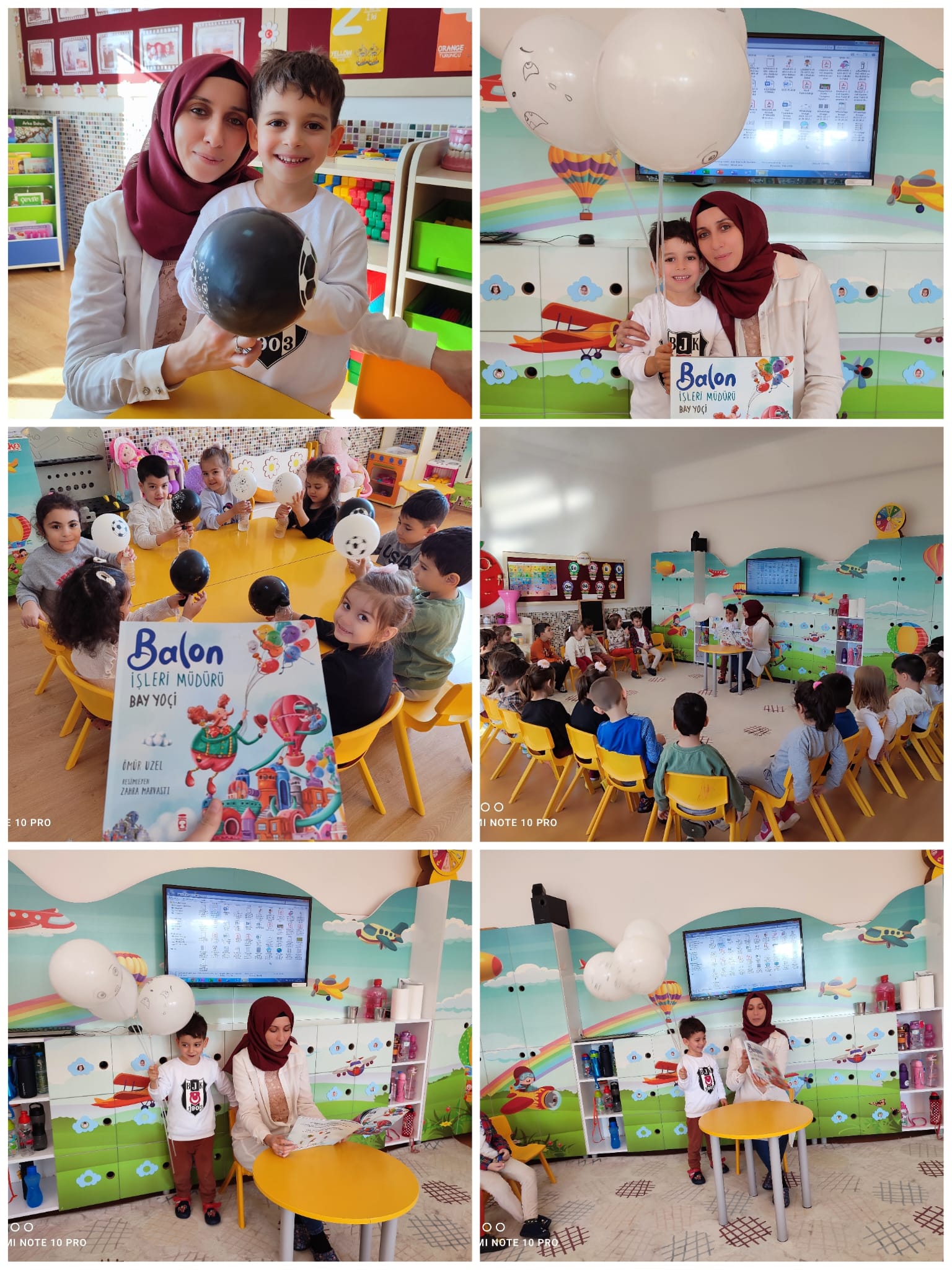 